Зарегистрировано в Минюсте России 15 сентября 2014 г. N 34052МИНИСТЕРСТВО СПОРТА РОССИЙСКОЙ ФЕДЕРАЦИИПРИКАЗот 19 августа 2014 г. N 705ОБ УТВЕРЖДЕНИИ ОБРАЗЦА И ОПИСАНИЯЗНАКА ОТЛИЧИЯ ВСЕРОССИЙСКОГО ФИЗКУЛЬТУРНО-СПОРТИВНОГОКОМПЛЕКСА "ГОТОВ К ТРУДУ И ОБОРОНЕ" (ГТО)В соответствии с пунктом 1 Указа Президента Российской Федерации от 28 июля 2014 г. N 533 "Об использовании Государственного герба Российской Федерации на знаках отличия Всероссийского физкультурно-спортивного комплекса "Готов к труду и обороне" (ГТО) (Официальный интернет-портал правовой информации http://www.pravo.gov.ru, 28 июля 2014 г., N 0001201407280015) и пунктом 13 Положения о Всероссийском физкультурно-спортивном комплексе "Готов к труду и обороне" (ГТО), утвержденного постановлением Правительства Российской Федерации от 11 июня 2014 г. N 540 (Собрание законодательства Российской Федерации, 2014, N 25, ст. 3309), приказываю:1. Утвердить:1.1. Образец знака отличия Всероссийского физкультурно-спортивного комплекса "Готов к труду и обороне" (ГТО) согласно Приложению N 1 к настоящему приказу.1.2. Описание знака отличия Всероссийского физкультурно-спортивного комплекса "Готов к труду и обороне" (ГТО) согласно Приложению N 2 к настоящему приказу.2. Контроль за исполнением настоящего приказа возложить на статс-секретаря - заместителя Министра спорта Российской Федерации Н.В. Паршикову.МинистрВ.Л.МУТКОПриложение N 1к приказу Министерства спортаРоссийской Федерацииот 19 августа 2014 г. N 705ОБРАЗЕЦ ЗНАКАОТЛИЧИЯ ВСЕРОССИЙСКОГО ФИЗКУЛЬТУРНО-СПОРТИВНОГО КОМПЛЕКСА"ГОТОВ К ТРУДУ И ОБОРОНЕ" (ГТО)Образец золотого знака отличия Всероссийскогофизкультурно-спортивного комплекса "Готов к трудуи обороне" (ГТО), лицевая сторона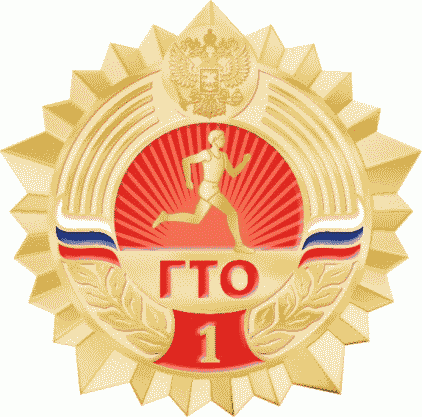 Образец серебряного знака отличия Всероссийскогофизкультурно-спортивного комплекса "Готов к трудуи обороне" (ГТО), лицевая сторона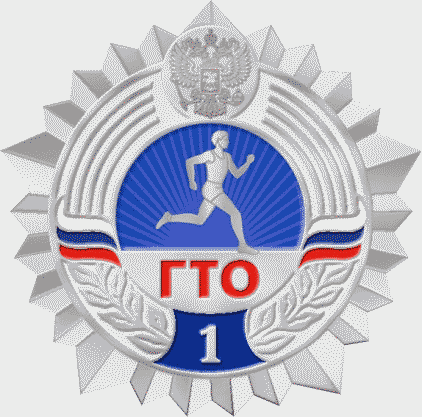 Образец бронзового знака отличия Всероссийскогофизкультурно-спортивного комплекса "Готов к трудуи обороне" (ГТО), лицевая сторона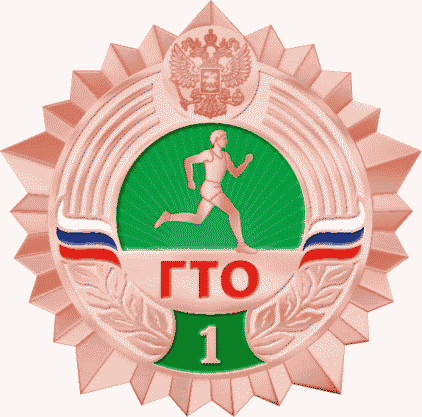 Приложение N 2к приказу Министерства спортаРоссийской Федерацииот 19 августа 2014 г. N 705ОПИСАНИЕЗНАКА ОТЛИЧИЯ ВСЕРОССИЙСКОГО ФИЗКУЛЬТУРНО-СПОРТИВНОГОКОМПЛЕКСА "ГОТОВ К ТРУДУ И ОБОРОНЕ" (ГТО)Знак отличия Всероссийского физкультурно-спортивного комплекса "Готов к труду и обороне" (ГТО) изготавливается из железа с покрытием, возможно изготовление из сплава Цамак (Zamak) с покрытием.Покрытие - имитация золота, серебра, бронзы с высококачественной полировкой.Рельеф знака имеет два уровня. Рельеф должен точно соответствовать образцу. Минимальный перепад высот уровней знака должен составлять не менее 0,6 мм.Знак штампованный или литой, с холодной эмалью.Застежка знака - цанга.Размер знака 24 x 24 мм, толщина 1,2 мм.Знак отличия Всероссийского физкультурно-спортивного комплекса "Готов к труду и обороне" (ГТО) имеет форму стилизованной многоконечной звезды, в центре которой расположена окружность с изображением бегущего спортсмена на фоне красного цвета (для золотого знака отличия Всероссийского физкультурно-спортивного комплекса "Готов к труду и обороне" (ГТО), синего цвета (для серебряного знака отличия Всероссийского физкультурно-спортивного комплекса "Готов к труду и обороне" (ГТО), зеленого цвета (для бронзового знака отличия Всероссийского физкультурно-спортивного комплекса "Готов к труду и обороне" (ГТО) с изображением восходящего солнца. Данный элемент изготовлен с использованием специальной полупрозрачной эмали, под которой просвечивают расходящиеся лучи. Снизу выполнена надпись аббревиатуры "ГТО" красного цвета. В верхней части знака - изображение герба Российской Федерации. Центральную окружность знака обрамляет широкий кант с рельефом в виде ряда параллельных дугообразных лучей, направленных из центра вверх, и лавровых ветвей в нижней части знака, обрамленных с двух концов лентами цвета флага Российской Федерации. В нижней части знака расположена арабская цифра от 1 до 11 красного цвета (для золотого знака отличия Всероссийского физкультурно-спортивного комплекса "Готов к труду и обороне" (ГТО), синего цвета (для серебряного знака отличия Всероссийского физкультурно-спортивного комплекса "Готов к труду и обороне" (ГТО), зеленого цвета (для бронзового знака отличия Всероссийского физкультурно-спортивного комплекса "Готов к труду и обороне" (ГТО), отображающая соответствующую ступень знака отличия Всероссийского физкультурно-спортивного комплекса "Готов к труду и обороне" (ГТО).На оборотной стороне знака отличия Всероссийского физкультурно-спортивного комплекса "Готов к труду и обороне" (ГТО) имеется застежка с фиксатором для крепления знака к одежде.